Numbers (Version 2)Time taken to answer:___________1. Roll the dice 2 times and write each number in each box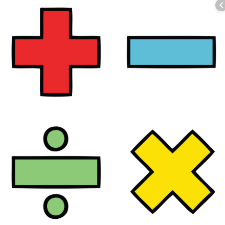 -----------------------------------------------------------------------------------------------------------------------Time taken to answer:___________2. Roll the dice 2 times and write each number in each box-----------------------------------------------------------------------------------------------------------------------Time taken to answer:___________3. Roll the dice 2 times and write each number in each box-----------------------------------------------------------------------------------------------------------------------Time taken to answer:___________ 4. Roll the dice 2 times and write each number in each boxNumbers (addition using 3 digits) Version 21. Roll the dice 3 times and write each number in each boxNumbers I could get/working space2. Roll the dice 3 times and write each number in each boxNumbers I could get/working space3. Roll the dice 3 times and write each number in each boxNumbers I could get/working space